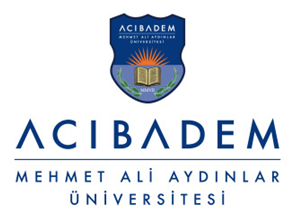                     ACU SN:  ………BİYOMEDİKAL CİHAZ MAL ALIMI SÖZLEŞMESİMADDE 1:  TARAFLARİşbu Medikal Cihaz Alım Sözleşmesi  (Bundan böyle “Sözleşme” olarak anılacaktır.) bir taraftan İçerenköy Mah. Kayışdağı Cad. No:32 34752 Ataşehir/İSTANBUL adresinde mukim İstanbul Ticaret Odasına 927347/ ticaret sicil numarasıyla kayıtlı ACIBADEM MEHMET ALİ AYDINLAR ÜNİVERSİTESİ (Kozyatağı Vergi Dairesi –  005 052 1966 Vergi Numarası) (Bundan böyle "Acıbadem" olarak anılacaktır) ve diğer taraftan …………………………………………………………….. adresinde mukim ……………. Ticaret Odasına ……………… ticaret sicil numarasıyla kayıtlı ……………………………………………………... (Bundan böyle “Firma" olarak anılacaktır.)arasında aşağıdaki hüküm ve esaslar dahilinde imzalanmıştır. Bu Sözleşmede, Acıbadem ve Firma terimleri yalnız başına kullanıldıkları yerlerde “Taraf”, birlikte kullanıldıkları yerlerde “Taraflar” olarak anılırlar.İşbu Sözleşme ya da herhangi bir eki, Tarafların karşılıklı yazılı mutabakatı olmadan değiştirilemez veya tadil edilemez.  Bu Sözleşme hükümlerinden herhangi bir feragat her iki Tarafça imzalanmadıkça ve yazılı olarak yapılmadıkça geçerli ve bağlayıcı olmaz. Bu Sözleşme ve onun ilgili Ekleri, taraflar arasında varılan anlaşmanın tamamını oluşturur ve taraflar arasında bu teklif ile ilgili daha önce yapılmış diğer tüm haberleşme, kontrat, yazılı veya sözlü teklifin ve anlaşmanın yerine geçer.MADDE 2:  TANIMLARAksi Taraflar tarafından kararlaştırılmadıkça işbu Sözleşmede aşağıdaki ifadeler yanlarındaki anlamları ifade etmektedir. “Geçici Kabul”: Geçici Kabul, Sisteme ait montaj işinin bitirildiği ve Sistemle ilgili gerekli kontrollerin yapılmasının ardından hizmete sunulabileceği anlamına gelmektedir. “Kesin Kabul”: Kesin Kabul, Sistemin montaj işinin bitirilmesinin ardından Sözleşme hükümleri gereğince sağlam, doğru ve çalışır vaziyette olduğu, kullanımına herhangi bir engel olmadığı anlamına gelmektedir. “Hizmet”: Sözleşme konusu cihazların Acıbadem alanından Acıbadem tarafından belirlenen bina içindeki yerlerine taşınmasını, montajını, uyarlamasını, ilgili eğitimlerini, garanti süresi içindeki bakım, onarım, arıza giderme ve kalibrasyon işlemlerini kapsar. MADDE 3: KONU  Bu Sözleşmenin konusu, Ek-1’de yer alan cihazların (tüm parçalar, malzemeler, varsa eklentiler, aksesuarlar ve konfigürasyonlar da dahil olmak üzere, bunlarla sınırlı olmamak kaydıyla.)  (bundan böyle Sistem olarak anılacaktır) Acıbadem’e montajının yapılarak, çalışır vaziyette teslim edilmesi ve ilgili maddelerde tanımlanan koşullar uyarınca garanti hizmetinin verilmesidir. MADDE 4: SÖZLEŞMENİN YÜRÜRLÜĞE GİRMESİ Bu Sözleşme imza tarihinde yürürlüğe girecektir.MADDE 5: SÖZLEŞME SÜRESİ  Bu Sözleşme aşağıdakilerden hangisi daha sonra gerçekleşirse onun gerçekleşme tarihinde sona erer:a.    Firma‘nın tüm taahhütlerini yerine getirdiğinin taraflarca bir kabul protokolü ile belgelendirilmesi b.     Taraflarca tespit edilmiş garanti süresinin bitmesiMADDE 6: SÖZLEŞME TUTARI  İşbu Sözleşmenin konusunu oluşturan Ek-1’deki Sistem için toplam …………………. (…………………………………).-………..dır.Firma, Sözleşme süresi içinde herhangi yetkili bir makam tarafından ödenmesi zorunlu kılınan vergi, resim, harç, fon veya enflasyon artışı gibi malî sebeplerden ötürü Sözleşme bedelinde bir artış talep etmeyecektir.MADDE 7: ÖDEME KOŞULLARI  7.1. Firma, Sözleşme konusu ürünleri EK 1’de yer alan teslimat sürelerine ve EK 2’deki teslimat yerlerine uygun olarak montajı yapılmış ve çalışır vaziyette teslim edecektir.7.2. Ödemelerde geçerli para birimi TL’dir. Fatura düzenlendiği günkü TCMB Döviz Alış Kuru esas alınarak düzenlenecektir. 7.3. Ödeme faturanın düzenlendiği ayın son günü Firma’nın banka hesabına havale/eft yoluyla yapılacaktır. Ayın son gününün hafta sonu ve/veya resmi tatile denk gelmesi halinde ise takip eden ayın ilk iş günü ödeme gerçekleştirilecektir.7.4. Firma banka hesap bilgilerindeki herhangi bir değişikliği en geç 2 (iki) gün içerisinde Acıbadem’e yazılı olarak bildirecek olup banka sistemlerinden kaynaklanan gecikmelerden ya da hesap değişikliğinin usulüne uygun bildirilmemesinden ötürü Acıbadem’in herhangi bir sorumluluğu bulunmamaktadır.Hesap Sahibi	: ………………………………………………………IBAN		: …………………………………Banka adı	: ……………………… / ……………………….. Şb.MADDE 8: SEVKİYAT VE MONTAJ  8.1. Acıbadem’in Sistem için verdiği siparişler, Firma tarafından yeni parçalardan üretilmiş olarak  karşılanacaktır.8.2. Sistem’in Acıbadem’de montaja hazır halde bulundurulması, yükleme öncesi Acıbadem’in teyidini almak koşulu ile EK 2 deki Sevkiyat Yeri tablosuna göre yapılacaktır. Cihazların zamanında montaja hazır olmaması halinde Madde 11’deki gecikme cezası uygulanacaktır.8.3. Sistem, Firma tarafından monte edilerek çalışır vaziyette, tam ve eksiksiz, usulüne uygun olarak  teslim edilecektir. 8.4. Sistem’e ait “fabrika çıkış test belgeleri” ve “elektriksel güvenlik test belgeleri” Firma tarafından Acıbadem’e teslim edilecektir.8.5. Sözleşme konusu Sistem’i oluşturan cihazların fabrika çıkışında, üreticisi tarafından tüm parametreleri içerecek şekilde Kalibrasyon testlerinin yapılmış olduğuna dair orijinal “Kalibrasyon Sertifikası” Firma tarafından Acıbadem’e teslim edilecektir. “Kalibrasyon Sertifikası”ndaki kalibrasyon tarihi, cihazların sevk tarihlerinden en fazla 30 (otuz) gün öncesine ait olabilecektir.8.6. Sistem’e ait seri numaraları, tam ve eksiksiz liste halinde Firma tarafından Acıbadem’e teslim edilecektir. 8.7. Sistem’in “All Risk” Sigortaları Sistem’in Acıbadem tarafından teslim alınmasına kadar geçen tüm süreçleri kapsayacak şekilde (ulaşım, taşıma, montaj vb) Firma tarafından yapılacaktır. Cihazlar için kayıp veya hasar riski, cihazın, Acıbadem 'in belirleyeceği bina içindeki yerlerine teslim edilmesine kadar Firma’ya aittir. Herhangi bir kayıp veya hasar durumunda Acıbadem, montaj mahallindeki teslimatı izleyen 30 (otuz) gün içinde kayıp veya hasarı Firma’ya bildirecektir. Firma, herhangi bir cihaza ait kayıp veya hasar bildirimini aldığı tarihten itibaren 10 (on) gün içinde kayıp veya hasarlı cihazdan dolayı oluşan Acıbadem’in zararını nasıl karşılayacağını Acıbadem’e yazılı olarak bildirecek ve karşılıklı mutabakat sonucu varılan karara göre ilgili işlemleri başlatacaktır.8.8. Sistem’i oluşturan cihazların monte edileceği mahallerin montaja hazır hale getirilmesi için gerekli her türlü plan ve proje çalışması, cihazların Acıbadem alanına gelen nakliye aracından alınarak bina içindeki ilgili yerlerine taşınması, montajı, Sistem içinde diğer cihazlar ile olan her türlü bağlantılarının yapılarak tam ve eksiksiz bir şekilde çalışır hale getirilmesi, Firma tarafından gerçekleştirilecek olup ilgili sürelere uyulmaması neticesinde Acıbadem bünyesinde oluşabilecek her türlü zarar ve ziyandan Firma sorumlu olacaktır. 8.9. Montaj işlemi Sistem’in orijinal katalog bilgileri ve talimatları doğrultusunda, gerekli kontrolleri ve kalibrasyonu yapılıp yazılı olarak raporlanarak montaj işleminin başladığı tarihten itibaren 5 (beş) iş günü içinde tamamlanacaktır.8.10. Montaj esnasında meydana gelebilecek ve Firma’nın sebebiyet verdiği her türlü inşaat, mekanik ve elektrik ile ilgili hasar ve zararlardan, tüm iş kazalarından Firma sorumlu olacak; bu sebeple ortaya çıkabilecek her türlü ek maliyetler, yasal sorumluluklar Firma’ ya ait olacaktır. Buna ilaveten, montaj esnasında oluşabilecek ve Firma’nın sebebiyet verdiği her türlü kaza ve benzeri istenmeyen durumlardan Firma sorumlu olup, bunlardan doğabilecek doğrudan ve dolaylı zararların ve taleplerin karşılanması Firma’ nın sorumluluğundadır. 8.11. Montajı yapılan Sistem’in eksik veya kusurlu olduğunun saptanması üzerine saptanan eksiklikler ve söz konusu eksikliklerin giderilmesi için Acıbadem tarafından belirlenecek bir süre yazılı olarak Firma’ya bildirilecektir. Bu süre 30 (otuz) günden fazla olamaz. Firma kendisine verilen süre içinde ve her türlü malzeme ve işçilik dahil olmak üzere bu eksiklikleri ücretsiz olarak gidermeyi kabul, beyan ve taahhüt eder.8.12. İşbu Sözleşme Taraflar arasında herhangi bir alt işverenlik ilişkisi yaratmamakta olup gerek hizmetin sunulması sırasında, gerekse de tarafların herhangi bir çalışanının veya ifa yardımcısının, işbu Sözleşme altındaki yükümlülüklerinin ifası sırasında meydana gelebilecek her türlü haksız fiil teşkil eden olay veya eylemlerinden ve 3. şahıslara verebilecek maddi, cismani ve manevi her türlü zarardan ve/veya her türlü mevzuata aykırılık ve işbu aykırılıklardan kaynaklanan üçüncü şahıs ve kurum talepleri nedeniyle münhasıran tarafların kendileri sorumludur. Tarafların, işbu Sözleşmenin ifası kapsamında uğrayabileceği olumlu/olumsuz tüm zarar ve ziyanı talep hakkı ile Sözleşmeden ve yasalardan doğan hakları da saklıdır.MADDE 9: EĞİTİM  9.1. Acıbadem tarafından belirlenecek  ve Sistem’i kullanmakla görevli çalışanlara, Sistem’in montajı sırasında ve en son Sistem’in komple çalışır vaziyette tesliminden itibaren Acıbadem ve Firma’nın mutabık kaldıkları bir tarihte Firma tarafından Kullanıcı Eğitimi verilecektir. Eğitim süresi sonunda eğitim alan çalışanlara Firma tarafından eğitimin tamamlandığına ve ilgili çalışanın Sistem’i kullanabilecek düzeyde olduğuna dair belge tanzim edilecektir. Bu belge ile cihazı kullanacak kişinin yetkinlik ve yeterliliği Firma tarafından onaylanmış olur.9.2. Firma, Sistem’i kullanmakla görevli çalışanların her türlü yeniden eğitim taleplerini ücretsiz olarak yerine getirecektir. 9.3. Firma, Acıbadem’in talep etmesi durumunda belirleyeceği kişilere “eğitimcinin eğitimi” eğitimini verecektir. Bu eğitimin kapsamı kullanıcı eğitimlerinden daha yüksek olacak ve eğitimcilerin kullanıcılara eğitim verebilmesi için gereken görsel ve (varsa) işitsel eğitim malzemeleri Acıbadem’e teslim edilecektir. Söz konusu çalışanların Firma tarafından eğitildiğine ve Sistem’i kullanacak diğer çalışanlara eğitim verebilecek düzeyde olduğuna dair “Eğitimci Belgesi” tanzim edilecektir. Bu belge ile bu kişilerin, cihazı kullanacak kişilere eğitim verebilme yetkinlik ve yeterliliği Firma tarafından onaylanmış olur.9.4. Firma, Madde 9 kapsamında belgelendirdiği çalışanlara cihazın orijinal ve Türkçe olarak hazırlanmış KULLANMA KILAVUZU’nu verecektir. Bu Kullanma Kılavuzu orijinal kullanım kılavuzunun aynısının Türkçesi olacaktır.9.5. Aynı şekilde; Acıbadem tarafından belirlenecek Biyomedikal Hizmetler çalışanları Sistem’in montajı sırasında ve en son Sistem’in komple çalışır vaziyette tesliminden itibaren Firma tarafından 5 (beş) iş günü süresince teknik olarak eğitilecektir. Eğitim süresi sonunda eğitimi tamamlanan çalışanlara Firma tarafından “Teknik Eğitim Belgesi” tanzim edilecektir. Firma’nın bu şekilde belgelendirdiği çalışanlar tarafından yapılan bakım, onarım ve arıza giderimleri Firma’nın kendi yetkili teknik elemanlarınca yapılmış gibi kabul edilecek ve garanti ihlali olarak sayılmayacaktır. Firma ayrıca cihazın orijinal SERVİS KILAVUZU’nu ve orijinal KULLANMA KILAVUZU’nu Acıbadem tarafından belirlenecek Biyomedikal Hizmetler çalışanlarına verecektir.MADDE 10: GEÇİCİ KABUL - KESİN KABUL   Sistem’i oluşturan her bir cihaz için Firma tarafından Acıbadem’e Madde 8’deki gibi yapılan ilk teslimatı takip eden 5 (beş) gün içerisinde taraflarca imza edilir ve “Geçici Kabul” işlemi yapılır.Sistem’in “Kesin Kabulü” Acıbadem’in belirleyeceği bir komisyon tarafından yapılacaktır. Firma tarafından Acıbadem’e Madde 8’de açıklandığı şekilde teslim edilen Sistem ve hizmetlerin “Kesin Kabulü”, “Geçici Kabul”’den  itibaren en geç 30 (otuz) gün sonra yapılacaktır. Ancak Sistem’in “Geçici Kabulün”’ün yapıldığı tarihten itibaren tespit edilen eksik ve kusurlu parçalar Firma tarafından giderilinceye kadar Acıbadem, “Kesin Kabul” işlemini erteleme hakkına sahiptir. Firma ilk 30 günlük “Kesin Kabul” süresinden sonra en geç 15 (onbeş) gün içerisinde eksikliklerini tümüyle tamamlayarak Sistem’i çalışır vaziyette Kesin Kabule tekrar hazır etmek zorundadır. Kesin Kabul verilmiş olması, Sistem’in belirli bir süre kullanılması sonucunda anlaşılabilecek olan gizli ayıplar, performans eksikliği vb. hususların varlığı halinde Firma’nın bu hususlardan kaynaklanan sorumluluğunu ortadan kaldırmaz. Firma, bu hususlardan kaynaklanan eksiklikleri ücretsiz olarak giderecektir.“Kesin Kabul” işleminin yapılamaması hallerinde, Acıbadem’in Sözleşmeden dönme hakkı saklıdır.  MADDE 11: GECİKME CEZASI    11.1. Firma, Sistem’i EK 1’de belirtilen teslim süresi içerisinde tamamen teslim edecektir. Firma, Acıbadem tarafından yer hazırlığının tamamlandığının bildirilmesi kaydı ile Sistem’in, Acıbadem’in belirlediği adreslerde ve Acıbadem alanına gelen nakliye aracı üstünde Firma’ya tesliminden itibaren Acıbadem’in iş programına ve bu Sözleşme’nin koşullarına uygun olarak en geç 5 (beş) iş günü içerisinde montajı yapıp çalışır vaziyette “Geçici Kabul”e sunacaktır. Aksi takdirde Acıbadem’e EK-1’de yer alan proforma faturada belirtilen, montajı yapılması geciken veya kusurlu olan ürün fiyatlarının % 0,5 (binde beşi) tutarında günlük ceza ödemekle yükümlü olacağını gayrikabili rücü kabul, beyan ve taahhüt eder.11.2. Firma, Madde 10’da açıklandığı şekilde “Kesin Kabul” işleminin ertelenmesini takiben 15 gün içerisinde eksiklikleri tümüyle tamamlayarak Sistem’i çalışır vaziyette “Kesin Kabul”e tekrar hazır etmek zorundadır. Aksi takdirde Acıbadem’e EK-1’de yer alan proforma faturada belirtilen montajı zamanında tamamlanmayan veya kusurlu ürün fiyatlarının % 0,5 (binde beşi) tutarında günlük ceza ödemekle yükümlüdür.11.3. Firma’nın, EK 1’deki süreler uymaması durumunda Acıbadem’inFirma’nın verdiği teminat mektubunu bozdurma ve/veyaMadde 7’de belirtilen ödemeleri durdurma hakkı arasından kendi takdirinde olacak şekilde seçim yapma ve ilgili hakkın kullanma yetkisi mahfuzdur. MADDE 12: ZORUNLU NEDENLER    Taraflar, işbu Sözleşmeden doğan yükümlülüklerini doğal afetler, genel grev, genel salgın hastalık ve seferberlik hali ile sınırlı olan mücbir sebeplerden dolayı yerine getirememesi durumunda Sözleşmeyi tek taraflı feshedebilir. Böyle bir durumun varlığı halinde, otuz (30) gün boyunca işbu Sözleşmenin ifası kapsamında yükümlülüklerini yerine getirmeyen Taraf temerrüde düşmüş sayılmayacaktır. Bu sebeplerin geçerli olması için, ilgili sebeplerin taahhüdün yerine getirilmesine engel nitelikte olması ve Taraflardan kaynaklanmamış olması, Tarafların bu engeli ortadan kaldırmaya gücü yetmemesi gerekir; mücbir sebeplerin yerine geldiği tarihi izleyen en geç 1 (bir) hafta içerisinde tarafların yazılı olarak bildirimde bulunması ve bu durumun yetkili merciler tarafından belgelendirilmesi zorunludur.Bu sebeplerin geçerli olması için, Taraflardan kaynaklanan bir sorunun ileri gelmemiş ve taahhüdün yerine getirilmesine engel nitelikte olması, ilgili yükümlülükleri yerine getirilmemesi, Tarafların bu engeli ortadan kaldırmaya gücü yetmemesi, mücbir sebeplerin yerine geldiği tarihi izleyen en geç 1 (bir) hafta içerisinde tarafların yazılı olarak bildirimde bulunması ve bu durumun yetkili merciler tarafından belgelendirilmesi zorunludur. Bu durumun 30 (otuz) günü geçmesi halinde Acıbadem o güne kadar teslim edilen malların bedelini ödemek veya malları iade etmek şartı ile Sözleşmeyi fesih etmek ve o güne kadar ödemiş olduğu tutarların iadesini isteme hakkına sahiptir.MADDE 13: GARANTİ    13.1. Firma teslim ettiği Sistem ve hizmetin (tüm parçalar, malzemeler, varsa eklentiler, aksesuarlar ve konfigürasyonlar da dahil olmak üzere, bunlarla sınırlı olmamak kaydıyla.) kusursuz ve Üreticinin belirttiği spesifikasyonlara uygun olduğunu, “Kesin Kabul” tarihinden itibaren her türlü imalat, montaj, malzeme ve işçilik hatalarına karşı 2 (iki) yıl süre ile garanti eder. Firma ayrıca Sistem’i oluşturan cihazların ve yazılımların birbirleriyle uyumlu olacaklarını ve birlikte çalışabileceklerini de garanti eder. 13.2. Sistem’de değişecek yedek parçaların veya değişen cihazın Garanti Süresi hangisi daha fazla ise, ya takıldığı cihazın veya değişen cihazın kalan Garanti süresinin sonuna kadar veya takıldığı veya değiştiği günden itibaren 2 (iki) yıl olacaktır.13.3. Garanti süresi boyunca Sistem’in kalitesi, sağlamlığı, yeni ve kusursuz olduğu Firma ‘nın garantörlüğü altındadır. Bu Sözleşme kapsamındaki cihazlara ilişkin Üretici tarafından belirlenmiş olan yıllık Koruyucu Bakım, Kalibrasyon ve X-Ray Quality Assurance testlerine ait standartlar, prosedür ve talimatlar ile bu işlemlerin 1 (bir) yıl içerisinde kaç kere yapılacağına ilişkin bilgiler Firma tarafından Acıbadem’e iletilecektir. Gerekli görüldüğünde Koruyucu Bakım ve Kalibrasyon tarihleri Acıbadem yetkilileri tarafından revize edilecektir. Bununla birlikte Sistem’in kurulumu sırasındaki tüm parçaları, malzemeleri, yedek parçaları, eklentileri, aksesuarları ve konfigürasyonları yıllık standart bakım kapsamında olup olmadığına bakılmaksızın garanti kapsamında kabul edilir.Garanti süresi boyunca Firma tarafından ücretsiz olarak yapılacak olan periyodik Bakım/Kalibrasyon işlemleri ve bu işlemlerde değişmesi gerekli parçalar, arızalanan yedek parçaların değişimleri, güncelleme, yükseltme ve diğer hizmetlerin gün ve saatleri  Acıbadem tarafından belirlenecektir.  Firma Sistem’in Bakım/Kalibrasyon işlemlerini, orijinal katalog/servis kitabı bilgileri ve talimatları doğrultusunda yapacaktır ve yazılı olarak Acıbadem Biyomedikal Hizmetleri’ne raporlayacaktır.13.4. “Kesin Kabul” tarihinden itibaren tüm Sistem’in kesintisiz çalışmasını sağlayacak şekilde, kullanılması gerekli sarf, bakım/onarım malzemeleri ve yedek parçalar için (minimum) zorunlu stok niteliğini ve miktarını saptamak ve bulundurmak Firma’nın sorumluluğundadır. 13.5. Firma teslim ettiği Sistem ve hizmetin belirtilen fonksiyonları tam ve eksiksiz yerine getireceğini garanti eder.13.6. Firma teslim ettiği Sistem’in ihale dokümanında yer alan Teknik Şartnameye (Şartnamelere) tam ve eksiksiz olarak uyulduğunu garanti eder.13.7. Garanti edilen Sistem ve hizmete garanti süresi içinde kullanıcı hatası hariç, imalat ve montaj hatalarından dolayı bir yenileme ve/veya bir tamirat söz konusu olduğu takdirde Firma bu yenileme ve/veya tamiratı herhangi bir ek bedel talep etmeksizin yerine getirecektir.13.8. Garanti süresi içerisinde ortaya çıkan kusurların giderilmesi için ödenmesi zorunlu tüm vergi, resim, harç, gümrük, taşıma, sigorta vb. masrafları Firma tarafından karşılanacaktır.13.9. Garanti süresi, ilgili süre zarfında ortaya çıkan hatanın tespit edildiği tarih ile tamamen giderildiği tarih arasındaki süre kadar her defasında uzatılacaktır.13.10. Arıza halinde Firma’nın derhal haberdar edilmesi için Firma, siparişi müteakip Acıbadem’e bir telefon ve faks numarası bildirecektir. Firma, Acıbadem’e her türlü arızaya müdahale etmeye yetkili kişilerin (bu kişilere ait yetki belgeleri ektedir.) tam bir listesini verecek ve değişiklikler oldukça güncelleyecektir. Herhangi bir arıza oluşumunda cihaza sadece adı bu listede yer alan kişi(ler) müdahale edebilecek(ler)dir. Firma’nın yetkili teknik ekibi arızalı cihaza mesai saatleri içerisinde arıza haberini bildiren telefon ihbarından ya da faksın çekilmesinden itibaren 2 (iki) saat içerisinde ve bulunduğu yerde müdahale edecektir. Her arıza, arıza bildirim saatinden itibaren ilk 24 (yirmidört) saat içerisinde giderilecektir. Firma’nın cihazın arızasını arıza bildirim saatinden itibaren ilk 24 (yirmidört) saat içinde giderememesi durumunda Firma, arızalı cihazın aynısını takip eden 24 (yirmidört) saat içinde Acıbadem’de geçici olarak kurup çalıştırmayı taahhüt eder. Yurt dışından yedek parça gelmesinin gerekli olduğu durumlarda ise, gerekli parçanın Acıbadem’e teslimi için süre talep tarihinden itibaren en fazla 5 (beş) gündür. Onarım sonunda taraflarca imzalanacak bir tutanakla arızanın giderildiği tasdik edilecektir. 13.11. Bu sürelerin aşılması durumunda geciken her 24 (yirmidört) saat için Acıbadem’in EK-1’de yer alan, arızalı cihazın proforma fatura fiyatı üzerinden %0,5 (binde beş) oranında ceza talep etme hakkı saklıdır. Firma’nın arızalı cihazın aynısını 24 (yirmidört) saat içinde Acıbadem’de geçici olarak kurup çalıştırması durumunda bu ceza uygulanmayacaktır. Yurt dışından gelecek parçanın, Firma’nın elinde olmayan sebeplerle gecikmesi halinde, Firma , talep tarihinin 5. (beşinci) gününden itibaren, Acıbadem’in ihtiyacı olan hizmeti, arızalı cihazın sağladığı hizmet kalitesinin altında olmamak kaydı ile ilave bir cihaz vermek veya hizmeti Acıbadem’in onay vereceği üçüncü şahıslara yaptırmak gibi yollarla sağladığı takdirde cezasız süre 30 (otuz) güne kadar uzatılabilir.13.12. Firma, Sistem’i çalışır vaziyette teslim ettikten sonra ayrıca PERFORMANS GARANTİSİ verecektir. Performans garantisi, Sistem’in garanti süresi içinde Sistem’i oluşturan her bir cihaz için toplam arıza süresini yılda en fazla 10 (on) gün olarak sınırlayacaktır. Toplam arıza süresinin yılda 10 (on) günü aştığı durumlarda Firma, Acıbadem’e aşan her gün için Sistem’in proforma fatura fiyatının %1 (yüzde bir)’ini Arızalı Süre Tazminatı olarak ödeyecektir. Arızanın 10 (on) günü geçerek Arızalı Süre Tazminatının geçerli olması halinde sadece Arızalı Süre Tazminatı ödenecektir.13.13. Cihazların garanti süresi içinde garanti edildiği şekilde çalışmaması durumunda Firma, 1) ilgili cihazı garanti edildiği şekilde çalışır duruma getirme veya 2) cihazı işlevsel olarak en azından eşdeğer bir cihaz ile değiştirme veya 3) cihazı Acıbadem’den geri alma (“İade”) yükümlülüğü altına girdiğini kabul ve taahhüt eder. Söz konusu seçeneklerin hangisinin kullanılacağı Acıbadem’in münhasır takdir yetkisindedir, Firma seçeneklerinden herhangi birini sağlamakla yükümlüdür. İade durumunda, Acıbadem’in ilgili cihaz için ödemiş olduğu fatura tutarı, Firma tarafından Acıbadem’e, Acıbadem’in ilk talebi üzerine nakden ve defaten geri ödenir.   13.14. Firma garanti süresinin bitiminden itibaren 10 (on) yıl süre ile Acıbadem’e yedek parça temin etmek zorundadır. Bu süreler içerisinde Firma’ın iflası, el değiştirmesi, distribütörlük değişikliği vb. gibi durumlardan dolayı Acıbadem’e yedek parça temin edememesi halinde Firma, Acıbadem’e EK-1’de yer alan proforma faturada belirtilen cihaz bedelinin veya kusurlu olan ürün fiyatlarının % 0,5 (binde beşi) tutarında günlük ceza ödemekle yükümlüdür.MADDE 14: İŞ SAĞLIĞI VE GÜVENLİĞİ MADDESİ14.1. Firma, İş Sağlığı ve Güvenliği Kanununun gereği olarak bünyesinde İSG Uzmanı ve İşyeri Hekimi bulundurduğunu (bordrosunda çalışanlar içerisinden yaptığı sözleşmesi ile beraber), veya İSG hizmetini yahut İşyeri Hekimliği hizmetini dışarıdan aldığını (OSGB Sözleşmesi ile beraber) belgelemekle yükümlüdür. Firma ayrıca, hizmeti vermekle görevli çalışanlarının; görevleri ile ilgili risk analizi raporlarını, İş Sağlığı ve Güvenliği konusundaki eğitimlerine ilişkin belgelerini, Mesleki eğitim (özel uzmanlık gerektirenler için) durumlarını gösterir belgelerini, her türlü araç-makine kullanımı için gerekli belgelerini ve İşe giriş ve periyodik muayenelerine ilişkin belgelerini Acıbadem’e sağlamakla yükümlüdür. Firma, ortak kullanım alanlarını dikkate alarak, buralarda Acıbadem tarafından iş sağlığı ve iş güvenliğine ilişkin olarak belirlenen genel kurallara ve yasal mevzuatta belirlenen tedbirlere kendi işçilerinin uymalarını sağlamayı kabul eder. Firma, işçilerini yapılacak iş ve riskler konusunda bilgilendirerek, işleri ile ilgili olmayan bölümlere girmemeleri ve müdahale etmemeleri konusunda kesin önlem alacaktır. 14.2.Firma, İş Sağlığı ve Güvenliği Kanunu ve işbu Sözleşmenin ifası kapsamında Acıbadem’in uğrayabileceği her türlü zararı karşılamayı gayrikabili rücu kabul, beyan ve taahhüt eder. MADDE 15: KESİN TEMİNAT VE TEMİNATIN GERİ VERİLMESİ15.1. Firma, bu Sözleşmeden doğan yükümlülüklerini yerine getirip sonuçlandırıncaya kadar Sözleşme tutarının en az %6 (yüzde altı)’sı oranında ve garanti süresinin sonuna kadar geçerlilik süresi olan bir kesin teminat mektubunu Sözleşme’nin Firma tarafından imzası ile birlikte Acıbadem’e verecektir. Sözleşme bedelinde artış olması halinde, aynı oranda ilave ek teminat mektubu Acıbadem’e verilecektir.15.2. Firma’nın verdiği ek teminat mektubunun süresi Garanti süresinin sonuna kadardır. Süre uzatımı, cezalı çalışma gibi Sözleşme süresinin aşılması hallerinde teminat mektubunun süresi, uzatılan süreye uygun olarak yenilenir.15.3.  Firma’nın sorumluluğu teminatı ile sınırlı değildir.15.4. Firma’nın kesin teminat mektubunun iade edilmesi için aşağıdaki şartların tümünün yerine gelmesi ve/veya Firma tarafından eksiksiz olarak tamamlanması gerekmektedira.    Garanti süresi bitimi ve b.    Sözleşmenin kapsadığı süreç içinde oluşan tazmin edilmeyi gerektiren tutar(lar)ın Acıbadem’e ödendikten sonra iadesini ifade etmekte olup ilgili şartların tümünün yerine getirilmesi.MADDE 16: GİZLİLİK VE UYUM16.1. Tarafların her biri Sözleşme dolayısı ile diğer taraftan edinmiş oldukları her türlü bilgi ve belgeyi  gizli bilgi ve ticari sır olarak kabul etmeyi, karşı tarafın yazılı izni olmadan, kanuni zorunluluklar hariç hiçbir kişi, kurum ve kuruluşla paylaşmamayı, çalışanlarının da bu yükümlülüklere aynen riayet etmesini sağlayacağını peşinen kabul ve taahhüt eder. 16.2. Bu Sözleşme dolayısıyla edinilen kişisel bilgiler ve Sözleşme’nin ifası sırasında Firma’nın Acıbadem’den edindiği kişisel bilgiler, sadece Sözleşmenin muhatabı olan Tarafların ilgili birim yetkililerine verilmiş olup bu bilgiler üçüncü kişilere aktarılmamalı ve amacı dışında işlenmemeli, veya kullanılmamalıdır. Şu kadar ki, kanuni istisnalar (adli mercilerin talebi vs) iş bu maddenin kapsamı dışındadır. 16.3. Firma işbu Sözleşme ile edinmiş olduğu kişisel verileri Acıbadem standartlarına ve mevzuata uygun şekilde muhafaza edeceğini taahhüt etmektedir.16.4. Taraflar gerek Sözleşme süresince ve gerekse Sözleşmenin sona ermesi veya feshi halinde 6698 sayılı Kişisel Verilerin Korunması Kanunu’na bağlı kalacak olup mezkur kanun kapsamında Kişisel Veri niteliği taşıyan her türlü bilgiyi, işlenmesini gerektiren amaçların ortadan kalkmasını takiben silecek, yok edecek veya anonimleştirecektir. Taraflar ilgili silme, yok etme ve/veya anonimleşme işlemini gerçekleştirdikten sonra ilgili işleme yönelik olarak diğer Tarafı yazılı olarak bilgilendirmede bulunacaktır.MADDE 17: PATENTLER VE TELİF HAKLARI17.1. Üçüncü bir kişi, Firma tarafından Acıbadem'e sağlanan bir ürünün, o üçüncü kişinin patentini veya telif hakkını ihlal ettiğini iddia edebilir. Böyle bir durumda Acıbadem bu iddiayı derhal yazılı olarak Firma’ya bildirecektir. Firma masrafları üstlenerek bu iddia karşısında Acıbadem'i savunacak ve mahkemenin kesin hükme bağlayacağı veya Firma’nın onaylamış olduğu bir anlaşmanın içerdiği bütün masrafları, tazminatları ve avukatlık-masrafını ve ücretini ödeyecektir. Şöyle ki, işbu hüküm ile Firma, Acıbadem’in her türlü zarardan ari tutacağını kabul, beyan ve taahhüt etmektedir.17.2. Firma, Acıbadem’in yazılı onayı olmaksızın Acıbadem’in ismini, logosunu reklam ya da benzeri bir amaçla tanıtımlarında veya referans listesinde kullanamaz.  MADDE 18: VERGİ RESİM VE HARÇLAR     Bu Sözleşmenin imzalanması nedeni ile ortaya çıkabilecek damga vergisi dahil her türlü vergi, resim, harç v.s. masrafları Firma’ya ait olacaktır. MADDE 19 :FERAGAT SAYILMAMA Acıbadem’in bu Sözleşmeden doğan hak, yetki ve imtiyazı kullanmaması ya da kullanmakta gecikmesi bu hak, yetki ve imtiyazdan feragat ettiği anlamına gelmeyeceği gibi, bir hak, yetki ve imtiyazın tek başına ya da kısmen kullanılması onun daha sonra kullanılmasını ya da başka bir hak, yetki ve imtiyazın kullanılmasını engellemez. MADDE 20: BAKIM ONARIM SÖZLEŞMESİ    Garanti süresinin bitiminde Acıbadem’in Firma ile Bakım Onarım Sözleşmesi imzalama hakkı saklıdır. MADDE 21: SÖZLEŞMENİN FESHİ Firma’nın bu Sözleşmede belirtilen yükümlülüklerin tamamını ve/veya bir kısmını hiç veya gereği gibi yerine getirmemesi halinde Acıbadem, Sözleşmeyi herhangi bir bildirim yapmasına gerek olmaksızın derhal feshetme ve cezai şart olarak Firma’nın Acıbadem ile ilgili her türlü alacağına el koyarak, teminatını nakde çevirme hakkına sahiptir. Firma’nın alacak ve teminatları Acıbadem’in uğradığı maddi kayıpları karşılamaması halinde Firma bu zararı ayrıca tazmin etmeyi kabul, beyan ve taahhüt eder.MADDE 22: SÖZLEŞMENİN DEVRİ     Firma bu Sözleşmeden doğan hak ve yükümlülüklerini Acıbadem’in yazılı onayı alınmadan hiçbir suretle başkasına devredemez. Acıbadem,  işbu Sözleşmeyi kısmen veya tamamen kendi hakim veya bağlı şirketlerden herhangi birisine devir veya temlik etme hakkını haizdir.MADDE 23 :İHTİLAFLARIN HALLİ23.1. İşbu Sözleşme Türk Hukuku’na tabi olup Taraflar bu Sözleşmenin uygulanmasından ve yorumlanmasından doğacak uyuşmazlıkları öncelikle kendi aralarında sulhen halletmeye gayret edeceklerdir. Sulhen halledilemeyen tüm uyuşmazlıkların hallinde İstanbul Anadolu Mahkemeleri ve İcra Daireleri yetkilidir. 23.2. Herhangi bir zamanda bu Sözleşme hükümlerinden biri veya birden fazlası herhangi bir ülkede geçersiz, yasadışı veya icra edilemez hale geldiği takdirde, bu durum diğer hükümlerin geçerliliğini, yasallığını veya icra kabiliyetini herhangi bir şekilde etkilemez veya ortadan kaldırmaz. 23.3. Bir yetkili mahkeme işbu Sözleşmenin herhangi bir madde veya hükmünün geçersiz, hukuka aykırı veya icra edilemez olduğuna karar verdiği takdirde, bu durum Sözleşmenin diğer madde veya hükümlerini ya da Sözleşmenin bütününü etkilemeyecek, fakat söz konusu yetkili mahkemenin kanaatine göre söz konusu madde veya hüküm icra edilebilecek şekilde değiştirilmiş sayılacak ve tarafların hak ve yükümlülükleri de, tarafların burada belirtilen amaç ve mutabakatına mümkün olduğu kadar uygun bir şekilde yorumlanacak ve uygulanacaktır.23.4. İşbu Sözleşmenin hiçbir hükmü, Acıbadem’in sözleşme ya da kanunlardan doğan diğer tüm talep ve dava haklarına halel getirmez.  MADDE 24: DELİL SÖZLEŞMESİ İş bu Sözleşmenin yürütülmesi, yorumlanması veya doğacak her türlü ihtilaflarda taraflar  Acıbadem’in defter ve evrak ve bilgisayar kayıtlarının ve tespitlerinin HMK’nın 193. maddesi gereğince münhasır delil teşkil edeceğini, bunlara karşı her türlü itiraz  hakkından feragat ettiğini  ve Acıbadem’in bu kayıtlarının  kat’i delil oluşturacağını karşılıklı olarak kabul beyan ve taahhüt ederler.MADDE 25 : BİLDİRİMLER Taraflar, Sözleşmede gösterilen adreslerinin kanunî ikametgâhları olduğunu, bu adreslerindeki değişikliğin ancak karşı tarafa yazılı olarak bildirilmesi halinde geçerlilik kazanacağını, işbu Sözleşmeden kaynaklanacak herhangi bir konuda tarafların bu adreslere Noter veya adli mercilerce yapılacak tebligatların kendilerine yapılmış sayılacağını ve haklarında Tebligat Kanunu hükümleri gereği geçerli bir tebligatın sonuçlarını doğuracağını kabul ederler. Kanuni ikametgâh ancak yazılı bildirimlerle değişecektir.Taraflar arasında elektronik posta ile yapılan karşılıklı tüm yazışmalar Taraflar arasında bağlayıcı olup yazılı Sözleşmenin tüm sonuçlarını doğuracaktır ve ilgili elektronik posta yazışmaları bu Sözleşme’nin ayrılmaz birer parçasıdır.	Acıbadem’e gönderiliyorsa:	Dikkatine: Acıbadem Mehmet Ali Aydınlar Üniversitesi - Satınalma Müdürlüğü	Adres: İçerenköy Mah. Kayışdağı Cad. No:32 34752 Ataşehir/İSTANBUL	Telefon: +902165004444	E-mail: 	info@acibadem.edu.tr	Firma’ya gönderiliyorsa:	Dikkatine: Sn. 	Adres:...........	Telefon:	E-mail: Yukarıda belirtilen kişilerin, işbu Sözleşmenin ifası sırasında değişikliğe uğraması durumunda taraflar, ilgili değişikliği derhal karşı tarafa yazılı olarak ileteceğini kabul eder.MADDE 26 : SÖZLEŞME VE EKLERİ Bu Sözleşme (bu madde dâhil) 26 (yirmialtı) madde ve 5 (beş) ekten ibaret olup aşağıda belirtilen Ek’ler Sözleşmenin ayrılmaz bir parçasıdır.  Bu Sözleşme, 1 (bir) nüsha olarak düzenlenip ……/…./2022 tarihinde  imzalanmıştır.- EK 1: CİHAZ BİRİM FİYAT LİSTESİ ve TESLİMAT SÜRELERİ- EK 2: SEVKİYAT YERİ- EK 3: KESİN TEMİNAT MEKTUBU - EK 4: FİRMA YETKİLİSİ İMZA SİRKÜLERİ- EK 5: İŞ SAĞLIĞI VE GÜVENLİĞİ EVRAKLARIACIBADEM MEHMET ALİ AYDINLAR                             ……………………………………       ÜNİVERSİTESİ                                                                      İmza                                                                                   İmza                                              .İsim                                                                                    İsim                                               .    